Programme de la journée du mardi 16 juin 2020 : CE2
Voici les activités que vous pouvez réaliser chez vous.
Dictée 1 (semaine 7 - période 5) : dictée écrite à l’imparfait de l’indicatif et au passé composé.Recopie cette phrase en corrigeant les erreurs.« Hier, avec Max, on a fai du football. Il ne faisé pas très cho mais il ne pleuvé pas. Max a essayer ces nouvelle chaussures. Il été très content. Mathématiques : calculLes tables de 5 et 6.Je calcule :5 x 4 = 6 x 6 = 7 x 5 = 8 x 6 = 10 x 5 = 6 x 5 = 5 x 5 = 4 x 6 = 3 x 5 = 3 x 6 = Mathématiques : Nombres : je lis et je résous des problèmes :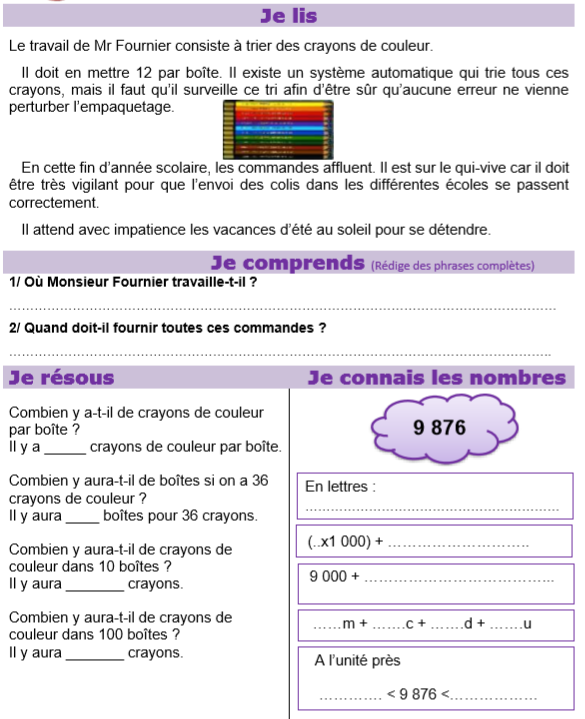 LexiqueFamilles de mots, préfixes, suffixes.Je reprends la leçon et je lis : 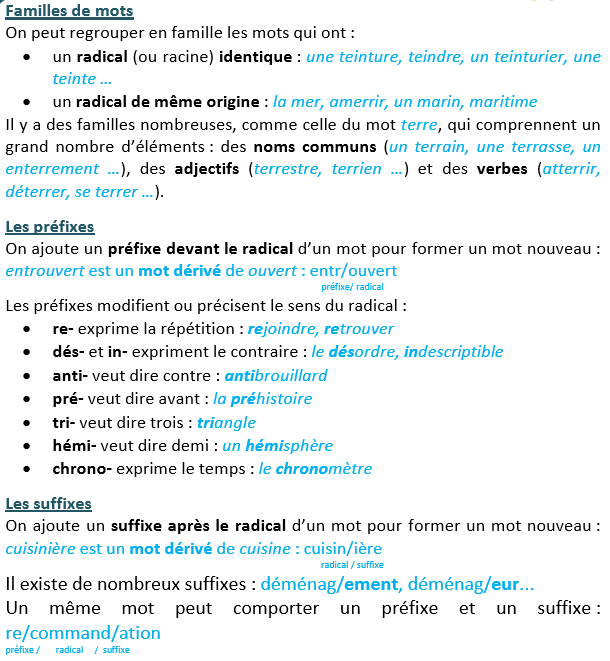 Je m’entraine :Souligne le radical et entoure le préfixe des mots suivants.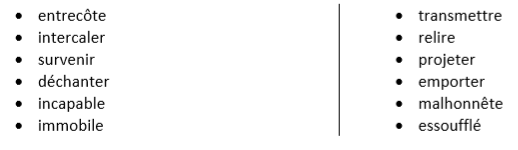 Souligne le radical et entoure le suffixe des mots suivants. 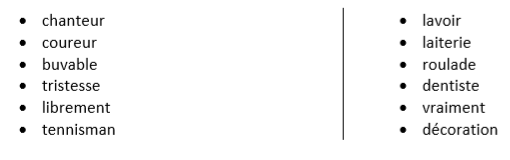 Complète ces phrases avec le préfixe ou le suffixe qui convient. iste – ateur – ment – dé – erie – dé – euse – en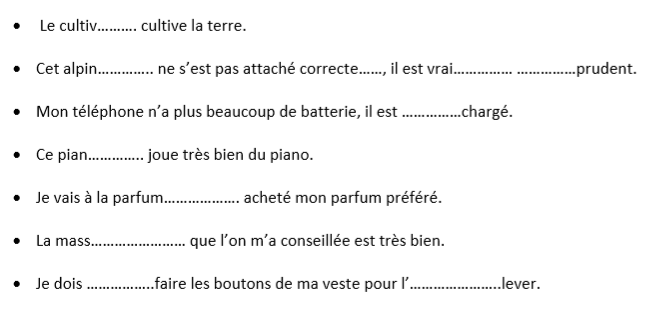 LectureJe lis des écrits fonctionnels : Observe ce document et réponds aux questions.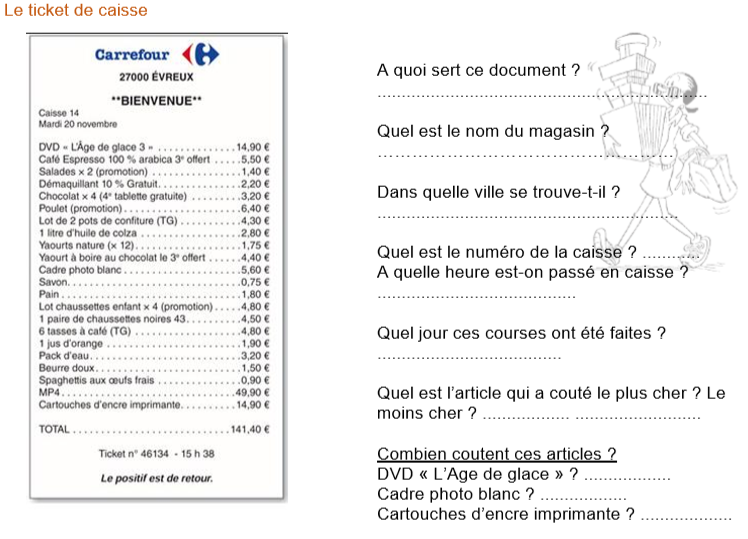 Lis ce document et complète les phrases avec les étiquettes. Metsles numéros.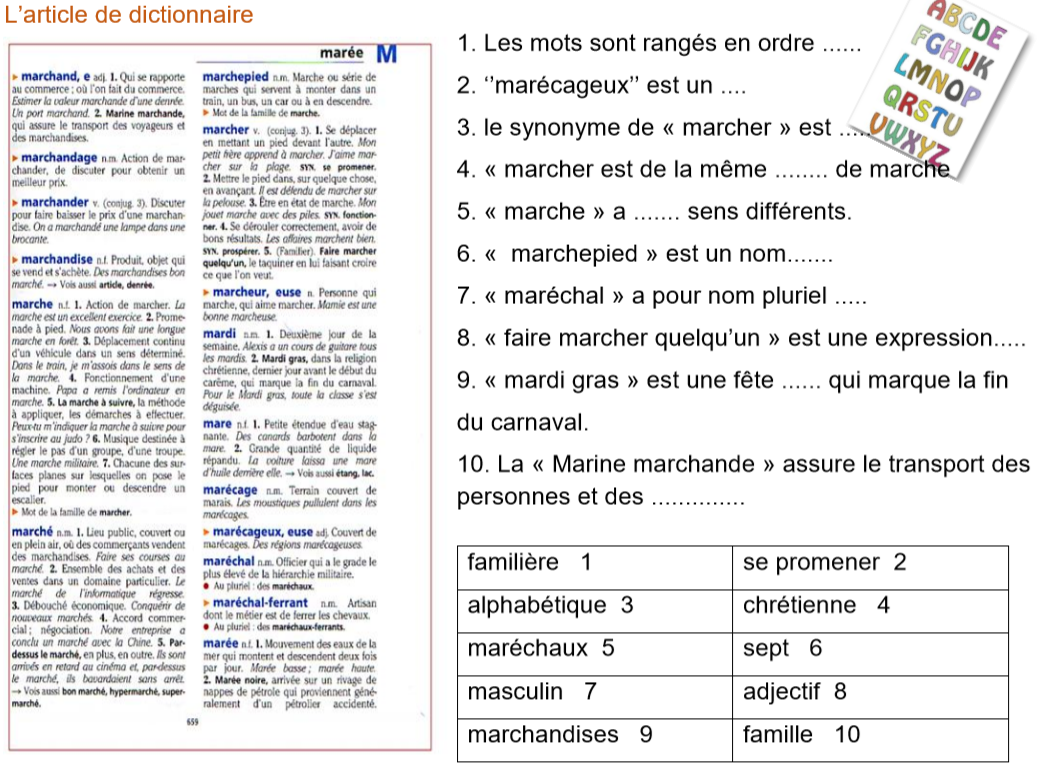 